Gedrag van een gerbilVoor deze opdracht heb je nodig:een kooitje met daarin 2 cm bodemmateriaal, een bakjemet voer en een bakje met watereen klein bakje met twee gerbilsverschillende inrichtingsmaterialende uitwerkbijlageBeschrijf hoe je een gerbil op de juiste manier hanteert.....................................................................................................................................................................................................................................Hanteer je gerbil en bepaal het geslacht. Omcirkel het juiste antwoord.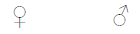 Mijn gerbil is een: Zet je gerbils in jouw eigen bak.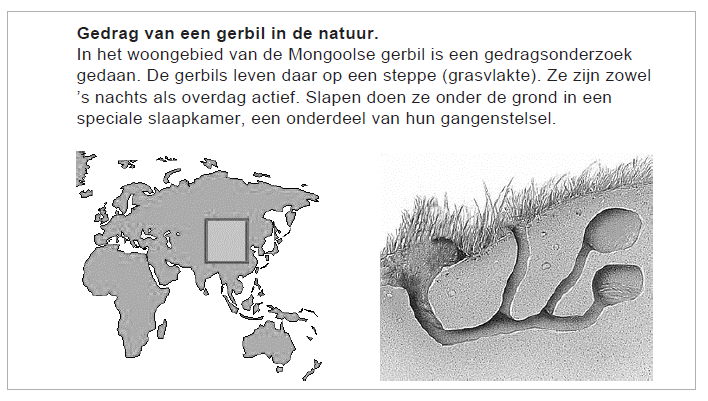 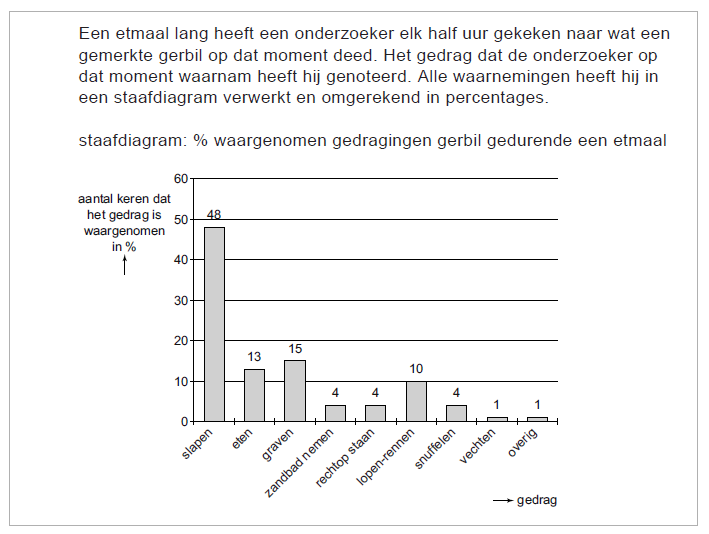 Beantwoord twee vragen over het onderzoek.Hoeveel keer heeft de onderzoeker naar de gerbil gekeken?……………………………………………………………………………………..Hoeveel keer heeft de onderzoeker de gerbil een zandbad ziennemen?……………………………………………………………………………………..Observeer het gedrag van je gerbil in je bak.De observatie duurt 5 minuten.Daarbij ga je om de 15 seconden kijken naar het gedrag van je gerbilop dat moment.Vul de uitwerkbijlage in.Verwerk je waarnemingen en beantwoord de vragen.Maak op de uitwerkbijlage een staafdiagram van de uitslag van jeobservatie.Benoem de assen en geef het diagram een titel.Welk gedrag liet de gerbil het meest zien?..................................................................................................................Welk gedrag liet de gerbil het minst zien?.................................................................................................................Vergelijk je staafdiagram met dat van de gerbil in de natuur.Welk gedrag liet de wilde gerbil wel zien en jouw tamme gerbil niet?....................................................................................................................................................................................................................................Geef een verklaring voor dit verschil....................................................................................................................................................................................................................................................................................................................................................................................Richt het hok een beetje in. Hiervoor kun je bijvoorbeeld een huisje, een buis of een wc rol gebruiken.Observeer nogmaals het gedrag van je gerbil in de ingerichte bak.De observatie duurt 5 minuten.Daarbij ga je om de 15 seconden kijken naar het gedrag van je gerbilop dat moment.Vul de uitwerkbijlage in.Verwerk je waarnemingen en beantwoord de vragen.Maak op de uitwerkbijlage een staafdiagram van de uitslag van jeobservatie.Benoem de assen en geef het diagram een titel.Op welke twee manieren is het gedrag van de gerbil veranderd tenopzichte van de eerste observatie? Geef ook aan waarom dit isveranderd.........................................................................................................................................................................................................................................................................................................................................................................................................................................................................Komen deze veranderingen overeen met wat je had verwacht door hetverblijf te verrijken? Omcirkel het juiste antwoord.ja 		neeLeg uit waarom wel of niet.................................................................................................................................................................................................................................................................................